WESTWOOD UNITED METHODIST CHURCH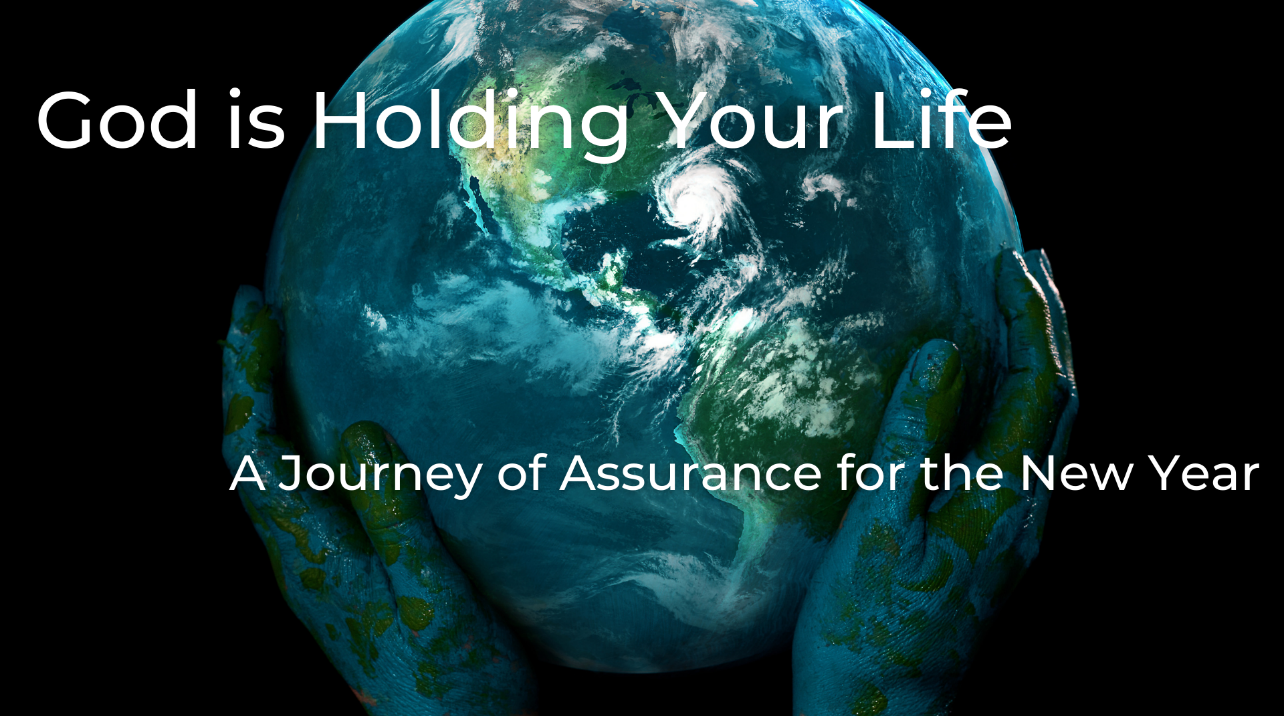 January 24, 2021 _ 		  			  			 	         10:00 AMTHIRD sunday AFTER THE EPIPHANYPRELUDE	 						"Aria"           Charles CallahanWELCOMELIGHTING A CANDLEOPENING OURSELVES TO WORSHIPCOLLECT PRAYERHoly and Awesome God, you who created everything in a spectacularshow of light and matter. Open us this day to the wonder of yourpower so that we might know the everlasting strength of your reign onearth as it is in heaven.We praise you for your steadfast presence, holding our lives in thefabric of the cosmos. Amen.SONG         ”Joyful, Joyful, We Adore Thee”		 	  UMH 89CALL TO PRAYER 			“Put Peace Into Each Others Hands”PRAYERS OF THE PEOPLETHE LORD’S PRAYEROur Father who art in heaven, hallowed be thy name, thy kingdomcome, thy will be done on earth as it is in heaven. Give us this dayour daily bread; and forgive us our trespasses as we forgive thosewho trespass against us. And lead us not into temptation, butdeliver us from evil, for thine is the kingdom, and the power andthe glory forever. Amen.MUSIC MINISTRY	      “Awesome God”        Rich Mullins Pastor Wayne, Guitar and Vocals, Michael Jones, BassGIVING OUR GIFTSWe can give online at our website: www.umc-westwood.org, or we can mail our gifts into the church office:105 Fairview Ave. Westwood, NJ 07675)OFFERTORY PRAYERGod of Deliverance, we pause during this time of worship to return to you some of the monetary riches that you have given to us. While we wait in pensive silence, we are reminded to set our hearts and minds on your steadfast love. You alone are our rock, our fortress, and our salvation. We experience comforting solace in your refuge. Thanks be to God! Amen.SCRIPTURE LESSON	Reader: Psalm 29 speaks to us of the awesomeness of the voice of God and how powerful and full of majesty it is. Hear now Psalm 29.This is a Word of God for the people of God. Thanks be to God.PSALM SONG		 “Awe and Wonder”  Richard Bruxvoort ColliganTODAY’S MESSAGE"Our Awesome God”Pastor WayneSONG				   “How Great Thou Art”		 		  UMH 77SELAH MOMENTTHE PEACEThe Peace of Christ be with you.And also with you.Will you make a gesture of extending your cupped hands toward others who may be with or near you as a sign of offering the peace that Christ gives us. If you are alone, place your cupped hands over your heart, as a sign that you send your heartfelt peace out to the world. Give thanks for strong yet tender hands held out in trust and blessing. Where words fall short let hands speak out; the heights of love expressing.BENEDICTIONPOSTLUDE			"Hail This Brightest Day of Days"     J.S.  BachANNOUNCEMENTS